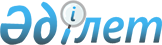 "2020-2022 жылдарға арналған Белкөл кентінің бюджеті туралы" Қызылорда қалалық мәслихатының 2019 жылғы 25 желтоқсандағы №284-54/2 шешіміне өзгерістер мен толықтырулар енгізу туралы
					
			Мерзімі біткен
			
			
		
					Қызылорда қалалық мәслихатының 2020 жылғы 11 ақпандағы № 300-56/2 шешімі. Қызылорда облысының Әділет департаментінде 2020 жылғы 13 ақпанда № 7248 болып тіркелді. Мерзімі өткендіктен қолданыс тоқтатылды
      "Қазақстан Республикасының Бюджет кодексі" Қазақстан Республикасының 2008 жылғы 4 желтоқсандағы кодексінің 109-1 бабының 1-тармағына, "Қазақстан Республикасындағы жергілікті мемлекеттік басқару және өзін-өзі басқару туралы" Қазақстан Республикасының 2001 жылғы 23 қаңтардағы Заңының 6-бабының 2-7 тармағына сәйкес, Қызылорда қалалық мәслихаты ШЕШІМ ҚАБЫЛДАДЫ:
      1. "2020-2022 жылдарға арналған Белкөл кентінің бюджеті туралы" Қызылорда қалалық мәслихатының 2019 жылғы 25 желтоқсандағы № 284-54/2 шешіміне (нормативтік құқықтық актілерді мемлекеттік тіркеу Тізілімінде № 7071 болып тіркелген, Қазақстан Республикасының нормативтік құқықтық актілерінің эталондық бақылау банкінде 2020 жылғы 8 қаңтарда жарияланған) мынадай өзгерістер мен толықтырулар енгізілсін:
      аталған шешімнің 1-тармағы жаңа редакцияда жазылсын:
      "1. 2020-2022 жылдарға арналған Белкөл кентінің бюджеті 1, 2, 3-қосымшаларға сәйкес, оның ішінде 2020 жылға мынадай көлемде бекітілсін:
      1) кірістер – 189 947 мың теңге, оның ішінде:
      салықтық түсімдер – 18 300 мың теңге; 
      салықтық емес түсімдер – 189 мың теңге; 
      трансферттердің түсімдері – 171 458 мың теңге; 
      2) шығындар – 194 311,5 мың теңге; 
      3) таза бюджеттік кредиттеу – 0, оның ішінде:
      бюджеттік кредиттер – 0;
      бюджеттік кредиттерді өтеу – 0;
      4) қаржы активтерімен операциялар бойынша сальдо – 0, оның ішінде:
      қаржы активтерін сатып алу – 0;
      мемлекеттің қаржы активтерін сатудан түсетін түсімдер – 0;
      5) бюджет тапшылығы (профициті) – -4 364,5 мың теңге;
      6) бюджет тапшылығын қаржыландыру (профицитті пайдалану) – 4 364,5 мың теңге;
      қарыздар түсімі – 0;
      қарыздарды өтеу – 0.".
      Аталған шешімнің 1-тармағы мынадай мазмұндағы жолмен толықтырылсын:
      "Бюджет қаражатының пайдаланылатын қалдықтары – 4 364,5 мың теңге.".
      Аталған шешімнің 1-қосымшасы осы шешімнің қосымшасына сәйкес жаңа редақцияда жазылсын.
      2. Осы шешім 2020 жылғы 1 қаңтардан бастап қолданысқа енгізіледі және ресми жариялауға жатады. 2020 жылға арналған Белкөл кентінің бюджеті
					© 2012. Қазақстан Республикасы Әділет министрлігінің «Қазақстан Республикасының Заңнама және құқықтық ақпарат институты» ШЖҚ РМК
				
      Қызылорда қалалық мәслихатының
кезектен тыс ХХХХХVІ сессиясының
төрағасы, Қызылорда қалалық
мәслихатының хатшысы

Р. БУХАНОВА
Қызылорда қалалық мәслихатының 2020 жылғы 11 ақпаны №300-56/2 шешіміне қосымшаҚызылорда қалалық мәслихатының 2019 жылғы 25 желтоқсандағы №284-54/2 шешіміне 1-қосымша
Санаты
Санаты
Санаты
Санаты
Санаты
Сомасы, мың теңге
Сыныбы
Сыныбы
Сыныбы
Сыныбы
Сомасы, мың теңге
Кішісыныбы
Кішісыныбы
Кішісыныбы
Сомасы, мың теңге
Атауы
Сомасы, мың теңге
1
2
3
3
4
5
1. Кірістер
189 947,0
1
Салықтық түсiмдер
18 300,0
01
Табыс салығы
1 845,0
2
2
Жеке табыссалығы
1 845,0
04
Меншiкке салынатын салықтар
16 455,0
1
1
Мүлiкке салынатын салықтар
125,0
3
3
Жерсалығы
7 680,0
4
4
Көлiк құралдарына салынатын салық
8 650,0
2
Салықтық емес түсiмдер
189,0
04
Мемлекеттік бюджеттен қаржыландырылатын, сондай-ақ Қазақстан Республикасы Ұлттық Банкінің бюджетінен (шығыстар сметасынан) қамтылатын және қаржыландырылатын мемлекеттік мекемелер салатын айыппұлдар, өсімпұлдар, санкциялар, өндіріпалулар
189,0
1
1
Мұнай секторы ұйымдарынан және жәбірленушілерге өтемақы қорына түсетiн түсiмдердi қоспағанда, мемлекеттiк бюджеттен қаржыландырылатын, сондай-ақ Қазақстан Республикасы Ұлттық Банкiнiң бюджетiнен (шығыстар сметасынан) қамтылатын және қаржыландырылатын мемлекеттiк мекемелер салатын айыппұлдар, өсiмпұлдар, санкциялар, өндiрiпалулар
189,0
4
Трансферттердің түсімдері
171 458,0
02
Мемлекеттiк басқарудың жоғары тұрған органдарынан түсетiн трансферттер
171 458,0
3
3
Аудандардың (облыстық маңызы бар қаланың) бюджетінен трансферттер
171 458,0
Функционалдық топ
Функционалдық топ
Функционалдық топ
Функционалдық топ
Функционалдық топ
Кіші функция
Кіші функция
Кіші функция
Кіші функция
Бюджеттік бағдарламалардың әкімшісі
Бюджеттік бағдарламалардың әкімшісі
Бюджеттік бағдарламалардың әкімшісі
Бағдарлама
Бағдарлама
Атауы
2. Шығындар
194 311,5
01
Жалпы сипаттағы мемлекеттiк қызметтер
30 561,0
1
Мемлекеттiк басқарудың жалпы функцияларын орындайтын өкiлдi, атқарушы және басқа органдар
30 561,0
124
Қаладағы аудан, аудандық маңызы бар қала, кент, ауыл, ауылдық округ әкімінің аппараты
30 561,0
001
Аудандық маңызы бар қала, ауыл, кент, ауылдық округ әкімінің қызметін қамтамасыз ету жөніндегі қызметтер
27 561,0
032
Ведомстволық бағыныстағы мемлекеттік мекемелер мен ұйымдардың күрделі шығыстары
3 000,0
04
Бiлiм беру
104 702,0
1
Мектепке дейiнгi тәрбие және оқыту
104 702,0
124
Аудандық маңызы бар қала, ауыл, кент, ауылдық округ әкімінің аппараты
104 702,0
004
Мектепке дейінгі тәрбиелеу және оқыту және мектепке дейінгі тәрбиелеу және оқыту ұйымдарында медициналық қызмет көрсетуді ұйымдастыру
95 581,0
041
Мектепке дейінгі білім беру ұйымдарында мемлекеттік білім беру тапсырысын іске асыруға
9 121,0
06
Әлеуметтiк көмек және әлеуметтiк қамсыздандыру
2 102,0
2
Әлеуметтiк көмек
2 102,0
124
Аудандық маңызы бар қала, ауыл, кент, ауылдық округ әкімінің аппараты
2 102,0
003
Мұқтаж азаматтарға үйде әлеуметтік көмек көрсету
2 102,0
07
Тұрғын үй-коммуналдық шаруашылық
24 926,5
3
Елді-мекендерді көркейту
24 926,5
124
Аудандық маңызы бар қала, ауыл, кент, ауылдық округ әкімінің аппараты
24 926,5
008
Елді мекендердегі көшелерді жарықтандыру
13 941,3
009
Елді мекендердің санитариясын қамтамасызету
970,0
011
Елді мекендерді абаттандыру мен көгалдандыру
10 015,2
08
Мәдениет, спорт, туризм және ақпараттық кеңістiк
13 210,0
1
Мәдениет саласындағы қызмет
13 059,0
124
Аудандық маңызы бар қала, ауыл, кент, ауылдық округ әкімінің аппараты
13 059,0
006
Жергілікті деңгейде мәдени-демалыс жұмысын қолдау
13 059,0
2
Спорт
151,0
124
Аудандық маңызы бар қала, ауыл, кент, ауылдық округ әкімінің аппараты
151,0
028
Жергілікті деңгейде денешынықтыру-сауықтыру және спорттық іс-шараларды өткізу
151,0
12
Көлiк және коммуникация
18 810,0
1
Автомобиль көлiгi
18 810,0
124
Аудандық маңызы бар қала, ауыл, кент, ауылдық округ әкімінің аппараты
18 810,0
013
Аудандық маңызы бар қалаларда, ауылдарда, кенттерде, ауылдық округтерде автомобиль жолдарының жұмыс істеуін қамтамасыз ету
220,0
045
Елді-мекендер көшелеріндегі автомобиль жолдарын күрделі және орташа жөндеу
18 590,0
3. Таза бюджеттік кредиттеу
0,0
Бюджеттік кредиттер
0,0
5
Бюджеттік кредиттерді өтеу
0,0
4. Қаржы активтері мен операциялар бойынша сальдо
0,0
6
Мемлекеттің қаржы активтерін сатудан түсетін түсімдер
0,0
5. Бюджет тапшылығы (профициті)
-4 364,5
6. Бюджет тапшылығын қаржыландыру (профицитін пайдалану)
4 364,5
Қарыздар түсімдері
0,0
7
Қарыздар түсімдері
0,0
16
Қарыздардыөтеу
0,0
8
Бюджет қаражатының пайдаланылатын қалдықтары
4 364,5
01
Бюджет қаражаты қалдықтары
4 364,5
1
Бюджет қаражатының бос қалдықтары
4 364,5
01
Бюджет қаражатының бос қалдықтары
4 364,5